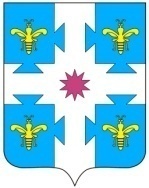 О распределении в 2022 году субсидий из районного бюджета Козловского района Чувашской  Республики  бюджетам поселений на реализацию инициативных проектов  В соответствии с постановлением Кабинета Министров Чувашской  Республики  от 01  февраля  2022 г. № 28 "О распределении в 2022 году субсидий из республиканского бюджета Чувашской  Республики  бюджетам муниципальных районов, бюджетам муниципальных округов  на реализацию инициативных проектов" администрация Козловского района  Чувашской Республики  п о с т а н о в л я е т:          1. Утвердить  прилагаемое  распределение в 2022  году субсидий  из районного бюджета Козловского района Чувашской  Республики  на реализацию инициативных проектов.         2. Финансовому отделу администрации  Козловского района Чувашской  Республики  внести изменения в сводную бюджетную роспись районного бюджета Козловского района Чувашской  Республики на 2022 год. И. о. главы  администрации Козловского  района							А. Н. Людков                 Утвержденопостановлением администрации Козловского районаЧувашской Республикиот  «_08 »  февраля  2022 г.  № 55 ____ ___РАСПРЕДЕЛЕНИЕ  в 2022 году субсидий из районного бюджета Козловского района Чувашской  Республики  бюджетам поселений на реализацию  инициативных проектов  ( рублей)№ п/пНаименования Сумма, всего1.Еметкинское сельское1172720,402.Солдыбаевское сельское120931,203.Янгильдинское сельское85078,80ИТОГО1378730,40